Пройди лабиринт.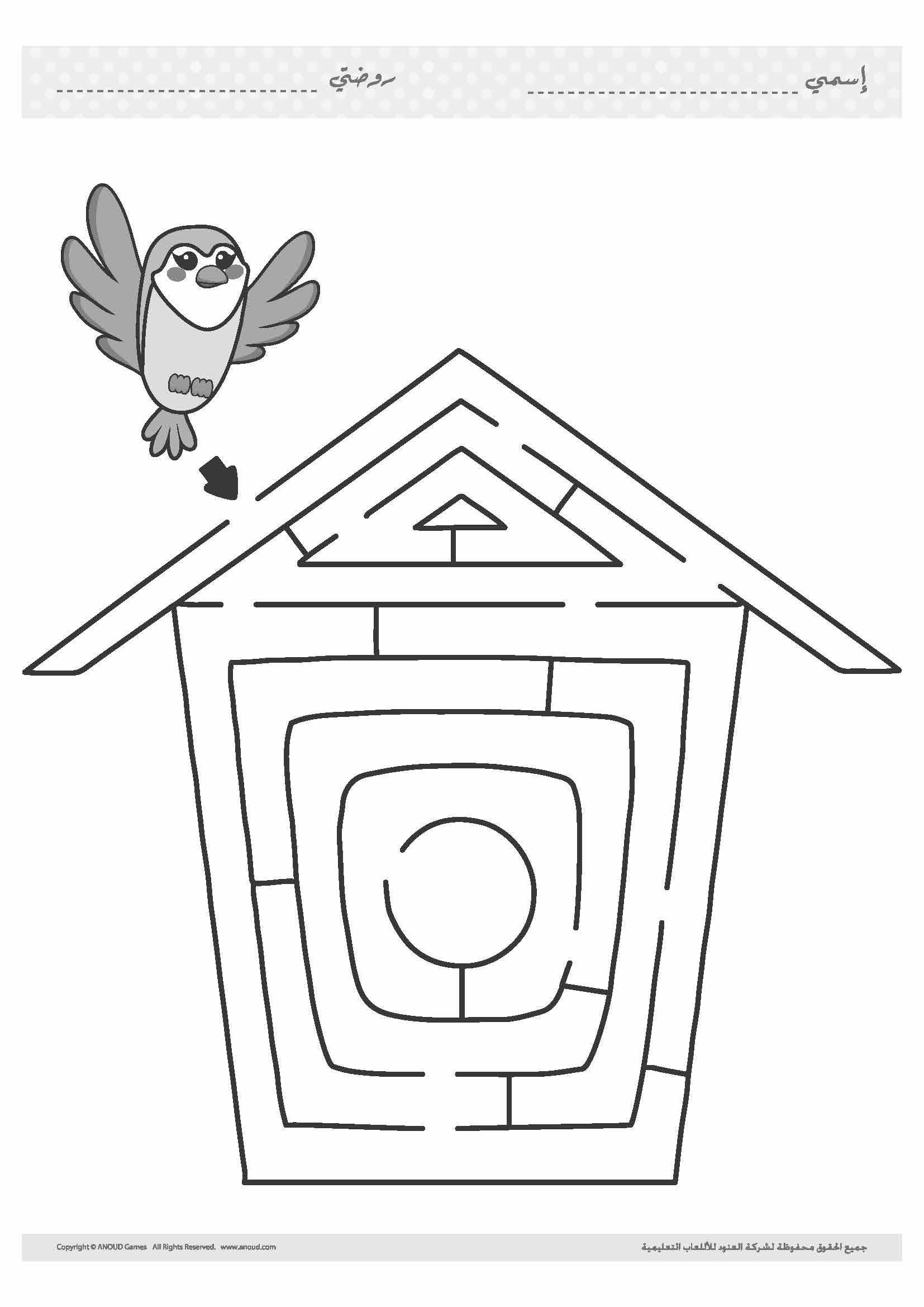  Сосчитай птиц, ответы запиши в кружках. Каких птиц больше/меньше?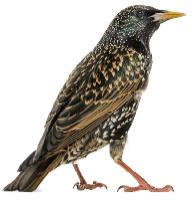 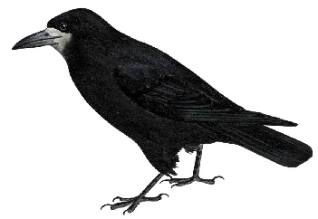 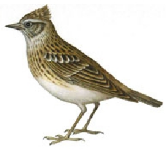 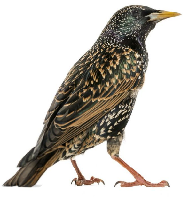 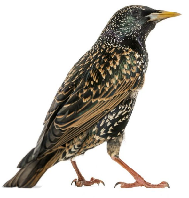 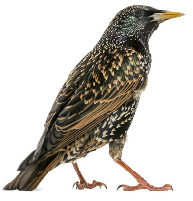 